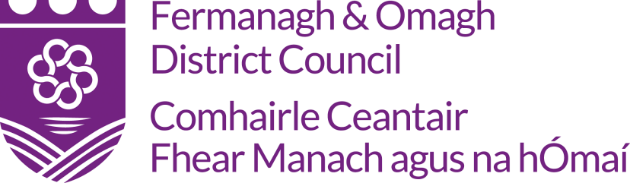 Please return all completed forms (along with the attached Equality Monitoring Form) for the attention of the Refuse Supervisor at either of the following addresses:Data ProtectionUnder the Data Protection Act (1998), Fermanagh and Omagh District Council (the Data Controller) has a legal duty to protect any information it collects about you. The information will be used only to provide you with the requested service (Assisted Bin Lift Service). The information will not be disclosed to any third party, unless law or regulation compels such a disclosure.Section 1In order to qualify for the assisted bin lift collection service, Fermanagh & Omagh District Council needs to be assured that the applicant and all members of their household are unable to place the bin at the normal collection point:
If you are not the applicant, and are applying on behalf of someone else, please provide the following information:Please confirm which of the following statements are correct by ticking the appropriate box:I confirm that I qualify for an assisted bin lift collection as I am unable to place my bin at the normal collection point and I live alone OR
I confirm that there are no other persons living at this address who can assist me in placing my bin at the normal collection point.Section 2Declaration Statement and SignatureI declare, that to the best of my knowledge, the information provided within this application is correct.  It is important that information provided is true and accurate and any omissions may result in the service being withdrawn.
I understand that the Council will not be liable for any damage that may be caused as a result of a Council vehicle entering or exiting my property, whilst providing the requested service.I also note that a Council Officer will visit my household in order to undertake a risk assessment of the proposed alternative bin lift method.Signed: ____________________________		Dated __________________
An Assisted Bin Lift service is not guaranteed. Each application will be assessed separately. If an Assisted Lift is approved, the household circumstances will be reviewed every two years or earlier if appropriate.For Official Use OnlyAssisted Lift Approved without adjustments required		Assisted Lift Approved pending adjustments			Review Date: _____________Assisted Lift Not Approved 	Please list the reason(s) and any recommendation(s) which would eliminate the problem(s)._________________________________________________________________________________________________________________________________________________________________________________________________________________________________________________________________________________________________________________________________________Assessor Name: ______________________		Date: _______________Assessor Signature: ______________________Applicant Informed: ___________________________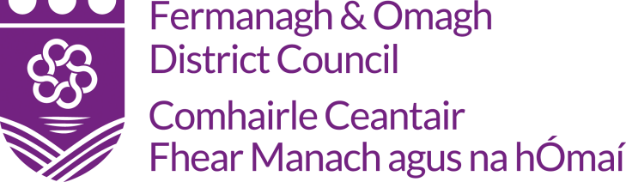 Equality Monitoring Form
Fermanagh and Omagh District Council is committed to achieving fairness and equality. The Council aims to operate services which are responsive to the differing community and individual needs within the District and are accessible to everyone.In order to achieve this, the Council needs your help. One of the most important ways of doing this is by monitoring people who apply for services. The information provided will be used by Fermanagh and Omagh District Council to assist us in complying with our statutory duty under the Northern Ireland Act (1998).
Religious Belief
Do you have a religious belief?  Yes         No    (If no, please go to question 2)
If Yes are you,
Bahai				Hindu				Presbyterian		Baptist				Jewish				Roman Catholic	Buddhist			Methodist			Sikh			Church of Ireland		Muslim				Other			
Political Opinion
How would you describe your political opinion?

Unionist generally		Nationalist generally		Other		
Racial Group
To which of these Racial Groups do you consider you belong?Bangladeshi			Chinese			Pakistani	Black African			Indian				White		Black Caribbean		Irish Traveller			Other		
Black (Other)			Mixed Ethnic Group	Age
0-15		16-29		30-44		45-59		60-74		75+	Marital Status
Co-habiting			Married	 	Divorced		 Separated	Single				Widowed	 	Civil Partnership 
Sexual Orientation
How would you describe your sexual orientation?Heterosexual 	Homosexual (Gay or Lesbian)   	Bi-sexual			
Gender
Female  		Male			Trans-gendered  
Disability
Under the Disability Discrimination Act 1995, a disabled person is defined as a person with “a physical or mental impairment which has a substantial and long-term affect on his/her ability to carry out normal day to day activities”.Do you consider that you meet this definition of disability?  Yes		No	If yes, please state the type of disability,Visual Impairment			Communication Difficulty			Learning Difficulty			Hearing Impairment				Multiple Impairment			Mobility Impairment			Learning Difficulty		
Dependants
We are asking you to tell us something about your caring responsibilities.  By that we mean looking after a child, whether as a parent, guardian or foster parent, or helping an adult carry out their daily routine.  This might mean providing assistance to an adult relative or friend who is disabled or has a long-term illness. I look after children		I help an adult with their daily routine	
Please indicate how often you undertake these responsibilities:
Daily			Frequently		Occasionally	Name of ApplicantAddress
PostcodeTelephone NumberMobile NumberEmail AddressYour NameAddress
Contact NumberPlease provide a brief explanation as to why you’re completing this form, as well as your connection/relationship to the applicant:Please provide a brief explanation as to why you’re completing this form, as well as your connection/relationship to the applicant:Reason an Assisted Bin Lift is required : Please explain how your condition, or disability, affects your ability to place your bin at the normal collection point:   Please note, you may wish to support your application with a medical certificate (completed by a G.P. or an Occupational Therapist) or other relevant supporting Health & Social Care Trust information.  Where possible, and if provided, the supporting information should be dated within the 12 months prior to the application being made.Do you expect your condition to change, if so, please state the expected timeframe:  Who currently leaves your bin to the collection point?

Can a relative, friend or neighbour help you place your bin at the normal collection point?  Important InformationTo enable us to process this application appropriately, please ensure that any supporting evidence is submitted with this application form. 